The Impact of the COVID-19 Pandemic on Perceived Publication Pressure Among Academic Researchers in CanadaCeleste Suart1, Kaitlyn Neuman1, and Ray Truant1,*1 Department of Biochemistry and Biomedical Sciences, McMaster University, Hamilton, Ontario, Canada* Corresponding Author, Email: truantr@mcmaster.caSupporting MaterialSupporting Appendix 1. Online Survey Protocol.Supporting Table 1. Trainee respondent goal career field following completion of studies. Supporting Table 2. Location of respondents’ affiliated research institution.Supporting Table 3. Respondent ethnicity.Supporting Table 4. Publication Pressure Questionnaire Subscale Scores stratified by trainee goal career field after studies.Supporting Table 5. Publication Pressure Questionnaire Subscale Scores stratified by location.Supporting Table 6. Publication Pressure Questionnaire Subscale Scores stratified by ethnicity.Supporting Figure 1. Publication pressure questionnaire subscale scores by academic position.Supporting Figure 2. No significant differences in perceived publication pressure experienced by respondents with different research funding agencies.Supporting Table 1. Trainee respondent goal career field following completion of studies. N= 777. Supporting Table 2. Location of respondents’ affiliated research institution. N=1020Supporting Table 3. Respondent ethnicity. Respondents could select multiple responses. N=1020. These categories were adapted from the Statistics Canada Visible Minority and Population Group Reference Guide, Census of Population (2016) [66]. Examples of respondent descriptions who chose to self-identify include: Biracial or mixed race, Canadian, Jewish, and West Indian.Supporting Table 4. Publication Pressure Questionnaire Subscale Scores stratified by trainee goal career field after studies. Values represent mean score with standard deviation in brackets.Supporting Table 5. Publication Pressure Questionnaire Subscale Scores stratified by location. Values represent mean score with standard deviation in brackets.Respondents from Ontario had significantly higher pre-COVID Stress scores (M=3.35) than British Columbia (M=3.08, p=0.0025, one-way ANOVA) and New Brunswick (M=2.92, p=0.014, one-way ANOVA). Post-COVID Ontario respondents had significantly higher Stress scores (M=3.60) than Alberta (M=3.16, p=0.0004, one-way ANOVA), British Columbia (M=3.29, p=0.0016, one-way ANOVA), Manitoba (M=3.15, p=0.0011, one-way ANOVA), New Brunswick (M=3.10, p=0.0067, one-way ANOVA), Northwest Territories (M=2.91, p=0.0003, one-way ANOVA), Nova Scotia (M=3.08, p=0.0013, one-way ANOVA), and Nunavut (M=2.89, p=0.01, one-way ANOVA).Respondents from Ontario had significantly higher pre-COVID Attitude scores (M=3.46) than Alberta (M=3.12, p=0.003, one-way ANOVA) and British Columbia (M=3.22, p=0.0054, one-way ANOVA). Following the COVID-19 pandemic, Ontario respondents had significantly higher Attitude scores (M=3.55) than Alberta (M=3.15, p=0.0004, one-way ANOVA), British Columbia (M=3.31, p=0.017, one-way ANOVA), Manitoba (M=3.14, p=0.0007, one-way ANOVA), New Brunswick (M=3.15, p=0.038, one-way ANOVA), Northwest Territories (M=3.08, p=0.033, one-way ANOVA), Nova Scotia (M=3.17, p=0.033, one-way ANOVA), and Nunavut (M=2.96, p=0.029, one-way ANOVA).Respondents from Ontario had significantly lower pre-COVID Resources scores (M=3.46) than Alberta (M=2.77, p=0.04, one-way ANOVA), British Columbia (M=2.71, p=0.019, one-way ANOVA), Manitoba (M=2.86, p=0.00066, one-way ANOVA), New Brunswick (M=2.86, p=0.026, one-way ANOVA), and Nunavut (M=3.02, p=0.026, one-way ANOVA). There were no significant differences in post-COVID Resources scores between respondent locations. Supporting Table 6. Publication Pressure Questionnaire Subscale Scores stratified by ethnicity. Values represent mean score with standard deviation in brackets.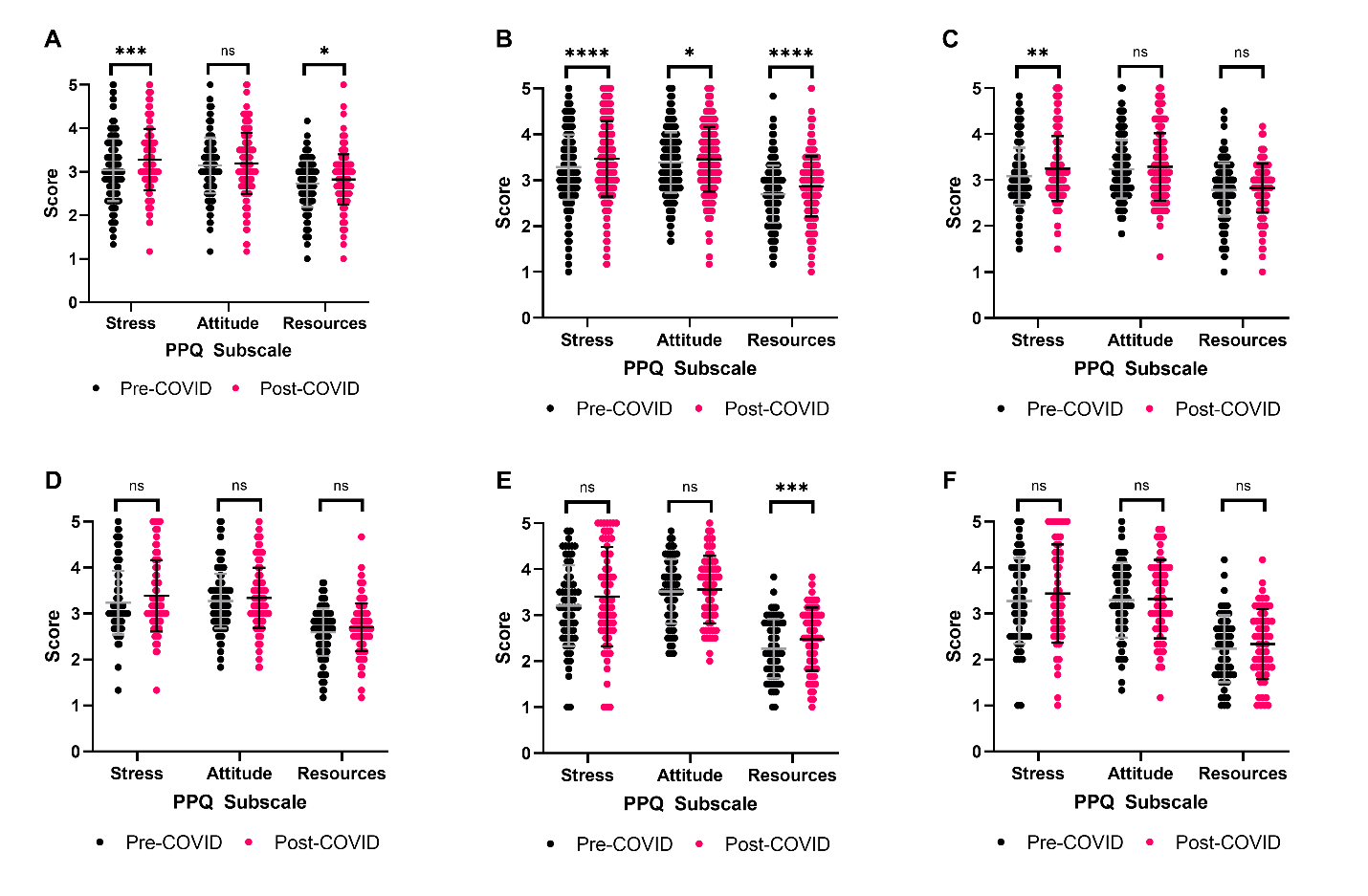 Supporting Figure 1. Publication pressure questionnaire subscale scores by academic position. Paired Student’s t-test with Bonferroni correction. * P≤0.05, ** P≤0.01, *** P≤0.001, **** P≤0.0001. (A) Graduate Student: Master’s Degree Scores. N= 166. (B) Graduate Student: Doctoral Degree Scores. N=410. (C) Postdoctoral Fellow Scores. N=201. (D) Principal Investigator: Early Career Scores N=121. (E) Principal Investigator: Mid-Career Scores N=66. (F) Principal Investigator: Senior Scores N=66.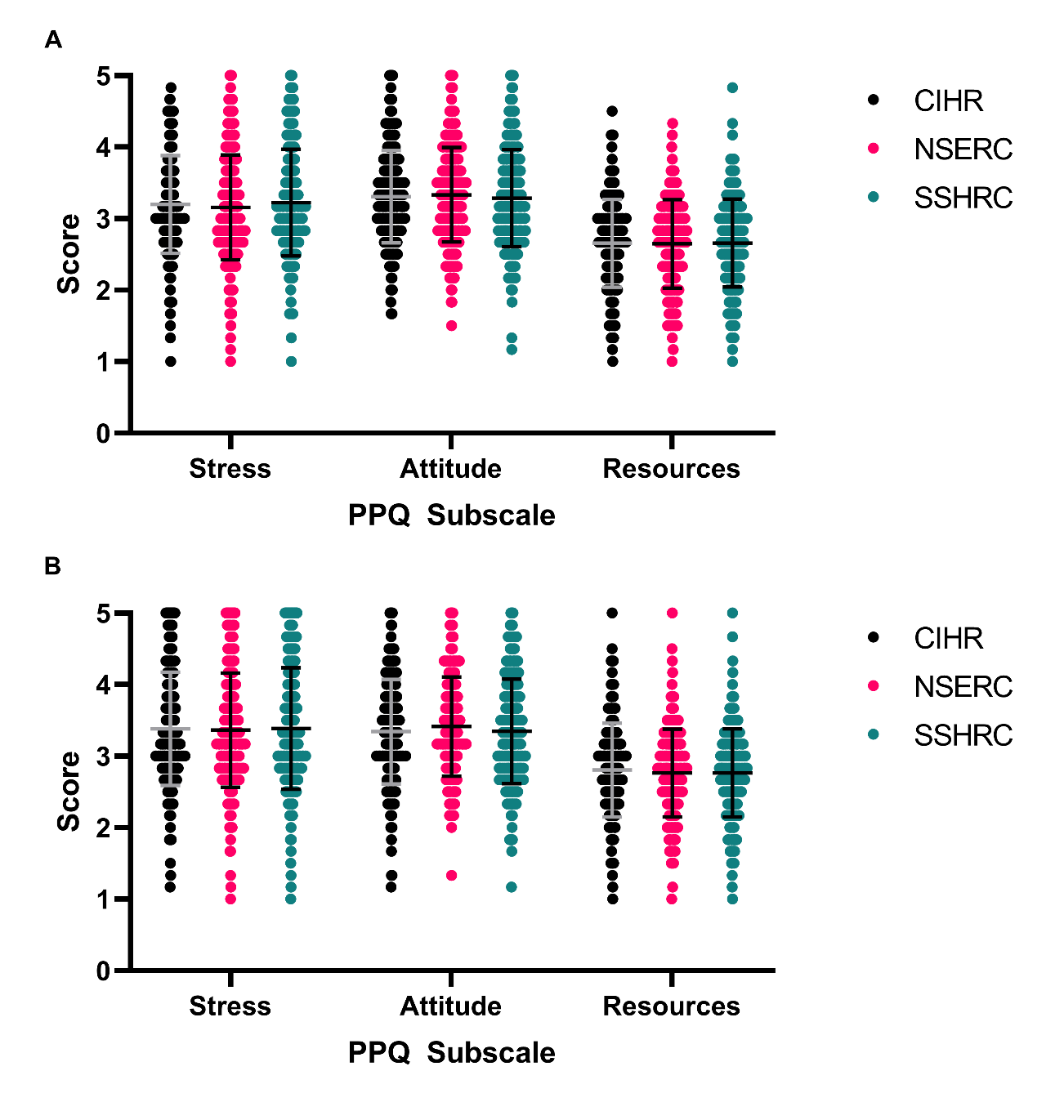 Supporting Figure 2. No significant differences in perceived publication pressure experienced by respondents with different research funding agencies. One-way ANOVA, N=306-393. P>0.64 for all comparisons. CIHR: Canadian Institutes of Health Research, NSERC: Natural Sciences and Engineering Research Council, SSHRC: Social Sciences and Humanities Research Council. (A) Scores Pre-COVID. (B) Scores Post-COVID.Career FieldN (%)Academia400 (51%)Non-academic field (Research publication history is valued)312 (40%)Non-academic field (Research publication history is not considered)65 (8%)Total777 (100%)Career FieldN (%)Alberta77 (8%)British Columbia168 (16%)Manitoba69 (7%)New Brunswick42 (4%)Newfoundland and Labrador40 (4%)Northwest Territories30 (3%)Nova Scotia47 (5%)Nunavut19 (2%)Ontario434 (43%)Prince Edward Island11 (1%)Quebec57 (6%)Saskatchewan14 (1%)Yukon5 (0.5%)Prefer not to Answer7 (1%)Total1020 (100%)RaceN (%)Arab29 (3%)Black59 (6%)Chinese57 (6%)Filipino/a11 (1%)Indigenous25 (2%)Japanese6 (1%)Korean10 (1%)Latin American29 (3%)South Asian49 (5%)South East Asian9 (1%)West Asian17 (2%)White737 (72%)Prefer to Self-Identify20 (2%)Prefer not to Answer28 (23%)Total1020 (100%)Career Field NStressStressAttitudeAttitudeResourcesResourcesCareer Field NPre-COVIDPost-COVIDPre-COVIDPost-COVIDPre-COVIDPost-COVIDAcademia4003.28 (0.76)3.51 (0.84)3.36 (0.68)3.44 (0.76)2.65 (0.63)2.79 (0.68)Non-academic field (Research publication history is valued)3123.05 (0.60)3.20 (0.67)3.21 (0.61)3.24 (0.65)2.78 (0.65)2.82 (0.54)Non-academic field (Research publication history is not considered)653.24 (0.66)3.37 (0.62)3.33 (0.72)3.39 (0.70)2.95 (0.58)3.09 (0.51)Total Population10203.20 (0.72)3.38 (0.82)3.31 (0.66)3.37 (0.72)2.65 (0.62)2.78 (0.63)Location NStressStressAttitudeAttitudeResourcesResourcesLocation NPre-COVIDPost-COVIDPre-COVIDPost-COVIDPre-COVIDPost-COVIDAlberta773.05 (0.68)3.16 (0.83)3.12 (0.62)3.15 (0.73)2.77 (0.57)2.85 (0.67)British Columbia1683.08 (0.58)3.29 (0.68)3.22 (0.63)3.31 (0.69)2.71 (0.58)2.80 (0.57)Manitoba693.07 (0.55)3.15 (0.58)3.19 (0.51)3.14 (0.60)2.86 (0.46)2.96 (0.49)New Brunswick422.92 (0.54)3.10 (0.52)3.19 (0.55)3.15 (0.41)2.86 (0.48)2.88 (0.40)Newfoundland and Labrador403.13 (0.64)3.19 (0.65)3.17 (0.71)3.20 (0.67)2.71 (0.54)2.80 (0.57)Northwest Territories303.08 (0.39)2.91 (0.51)3.09 (0.37)3.08 (0.35)2.88 (0.39)2.95 (0.35)Nova Scotia473.06 (0.69)3.08 (0.82)3.15 (0.61)3.17 (0.65)2.78 (0.58)2.81 (0.51)Nunavut192.91 (0.30)2.89 (0.19)3.06 (0.41)2.96 (0.49)3.02 (0.35)3.07 (0.33)Ontario4343.35 (0.81)3.60 (0.88)3.46 (0.70)3.55 (0.74)2.51 (0.66)2.70 (0.70)Prince Edward Island112.76 (0.42)3.03 (0.35)2.89 (0.55)3.07 (0.59)3.12 (0.45)3.00 (0.37)Quebec573.27 (0.73)3.53 (0.91)3.42 (0.70)3.48 (0.88)2.53 (0.60)2.68 (0.73)Saskatchewan143.42 (0.89)3.54 (0.82)3.37 (0.86)3.50 (0.87)2.40 (0.78)2.50 (0.56)Yukon52.80 (0.14)2.70 (0.46)3.13 (0.32)3.03 (0.36)3.20 (0.32)3.00 (0.26)Prefer not to Answer73.69 (1.22)3.95 (1.26)3.04 (0.92)2.98 (1.11)2.61 (0.65)2.88 (0.74)Total Population10203.20 (0.72)3.38 (0.82)3.31 (0.66)3.37 (0.72)2.65 (0.62)2.78 (0.63)Location NStressStressAttitudeAttitudeResourcesResourcesLocation NPre-COVIDPost-COVIDPre-COVIDPost-COVIDPre-COVIDPost-COVIDArab292.89 (0.71)3.23 (0.79)3.29 (0.78)3.47 (0.67)2.57 (0.64)2.74 (0.59)Black592.93 (0.44)3.15 (0.66)3.21 (0.65)3.26 (0.74)2.76 (0.61)2.75 (0.54)Chinese573.07 (0.63)3.28 (0.66)3.26 (0.69)3.34 (0.70)2.63 (0.64)2.80 (0.58)Filipino/a113.11 (0.62)3.18 (0.74)2.80 (0.44)3.06 (0.64)2.89 (0.55)3.05 (0.35)Indigenous253.05 (0.55)3.08 (0.61)3.18 (0.61)3.15 (0.75)2.68 (0.58)2.77 (0.65)Japanese63.03 (0.37)3.11 (0.99)3.25 (0.55)3.25 (0.58)3.11 (0.31)3.14 (0.46)Korean103.12 (0.77)3.17 (0.89)3.23 (0.56)3.33 (0.65)2.67 (0.45)2.63 (0.44)Latin American293.32 (0.82)3.59 (0.85)3.53 (0.74)3.49 (0.82)2.60 (0.70)2.72 (0.70)South Asian493.36 (0.67)3.55 (0.87)3.35 (0.69)3.59 (0.72)2.57 (0.54)2.78 (0.70)South East Asian93.02 (0.47)3.19 (0.72)3.22 (0.67)3.17 (0.54)2.69 (0.61)2.69 (0.63)West Asian173.09 (0.64)3.29 (0.71)3.36 (0.40)3.39 (0.52)2.76 (0.49)2.89 (0.37)White7373.21 (0.72)3.38 (0.81)3.32 (0.65)3.36 (0.71)2.64 (0.61)2.77 (0.64)Prefer to Self-Identify203.29 (1.13)3.53 (1.21)3.55 (0.68)3.72 (0.63)2.63 (0.83)2.59 (0.79)Prefer not to Answer283.73 (0.78)3.96 (0.91)3.51 (0.72)3.53 (0.80)2.62 (0.69)2.88 (0.62)Total Population10203.20 (0.72)3.38 (0.82)3.31 (0.66)3.37 (0.72)2.65 (0.62)2.78 (0.63)